Rotary Club of Carleton Place  & Mississippi Mills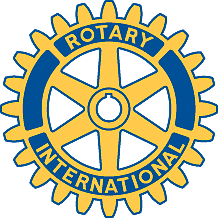   Meeting of April 1st, 2008Fraser chaired the meeting, and the group welcomed his partner Carolyn as the only guest for the evening.Alan attended the “bingo” by the Valley Players. They have an old-style bingo machine, which might be of use to the club.  He also recommended a performance by the Valley Players of “Les Belles Soeurs”, April 18, 19, 20(matinee), 24, 25 and 26, at the Almonte Town Hall.  See “The Humm” page 20 for more details.Sue reported on progress with the Community Character program.  She did a presentation for the United Way, and they will support it for the whole of Lanark County.  Dennis Staples, a Rotarian and Mayor of Smiths Falls, and the Mayor of Perth are very supportive.  There will be a meeting in April, and a resolution is to be passed by the end of December.Brenda met with Joe Crampton and Lisa Young from the by-laws group, to discuss issues about the park.  Brian Turner told the group about some of the Ontario and Municipal regulations that affect this development.  We need to decide which items are to be purchased, and get cost estimates including cost for installation.  We will apply for a Trillium grant.  We discussed the option of installing Rotary benches.  (Bob – keep the frames!)  Brenda will meet with the Civitan club on Thursday to discuss this as a joint venture.Brian Armstrong suggested members might like to attend an information session about the new hospital.  It will be held in the Arena tomorrow night (April 2nd), from 6:30 to 9:30.  Options are to a) Renovate and extend the existing building, b) Rebuild on the same site, and c) Rebuild on a 10 acre site on Lake Avenue, beyond the Shoppers Drugmart.Bernie noted that we are sending one RYLA student this year, from Notre Dame High School.Mike distributed telephone lists, as prepared by Bob, for the compost program.  Each member is asked to call all the people on the list.   We made the following points:We will put up signs on the site and sell compost, at the same price ($5 per bag) to “drive-ins”.David will arrange for the advertisement in the EMC as soon as possible.Brian and Louise have submitted articles to local papersFraser has made arrangements for one sports team, and will make arrangements for the second as soon as possible.Mike will circulate “calling instructions” tomorrow.Susan will provide waiver forms.Callers will make a second call to confirm a day or two before delivery.Mike will check on the price of compost and bags, etc, to see if the $5 price is still sufficient.Both cash and cheques can be accepted.Agenda for next meetingCompost updateClub Activities